               DRUG HABIT                                  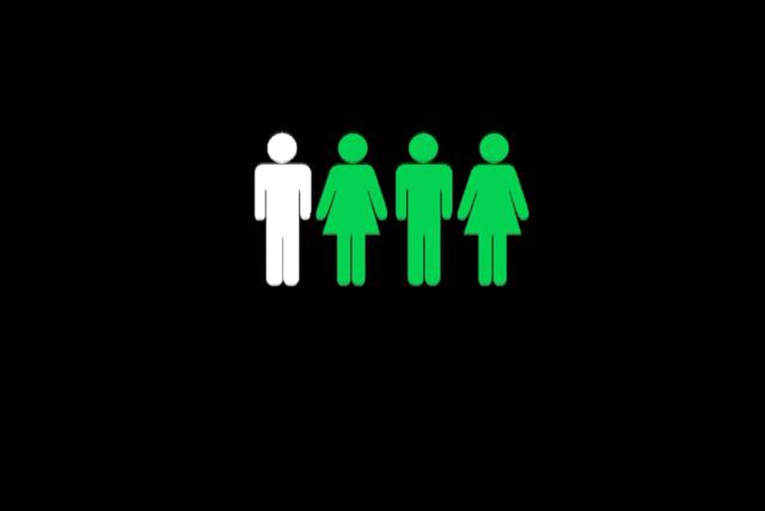 ****DEPENDANCEADDICTION/ABUSE             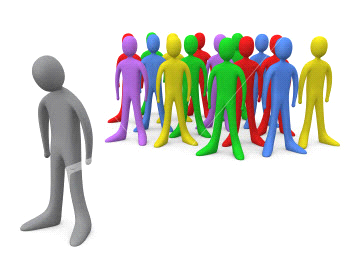             ****SUBSTANCE USE DISORDERWords Matter:What we say and how we say it makes a difference to people with a substance use disorder.NON-STIGMATIZING LANGUAGE     STIGMATIZING LANGUAGE• Person with a substance use disorder              • Substance abuser or drug abuser                                                                             • Addict                                                                             • User                                                                             • Junkie• Substance use disorder or addiction              • Drug habit• Use, misuse                                               • Abuse• Risky, unhealthy, or heavy use                     • Problem• Person in recovery                                              • Clean• Abstinent• Not drinking or taking drugs• Treatment or medication for addiction                   • Substitution or replacement therapy• Medication for Addiction Treatment             • Medication-Assisted TreatmentPositive, negative (toxicology screen results)     • Clean, dirty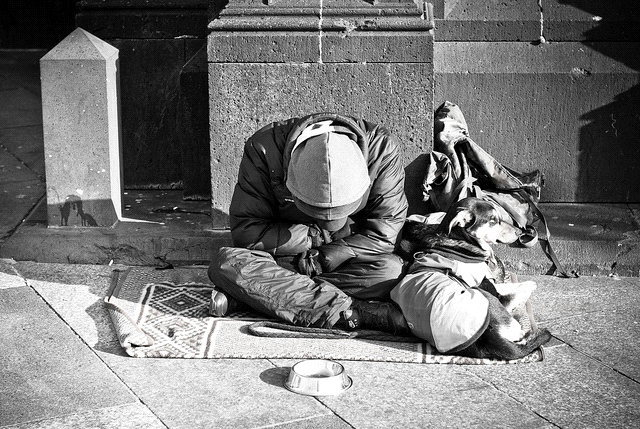 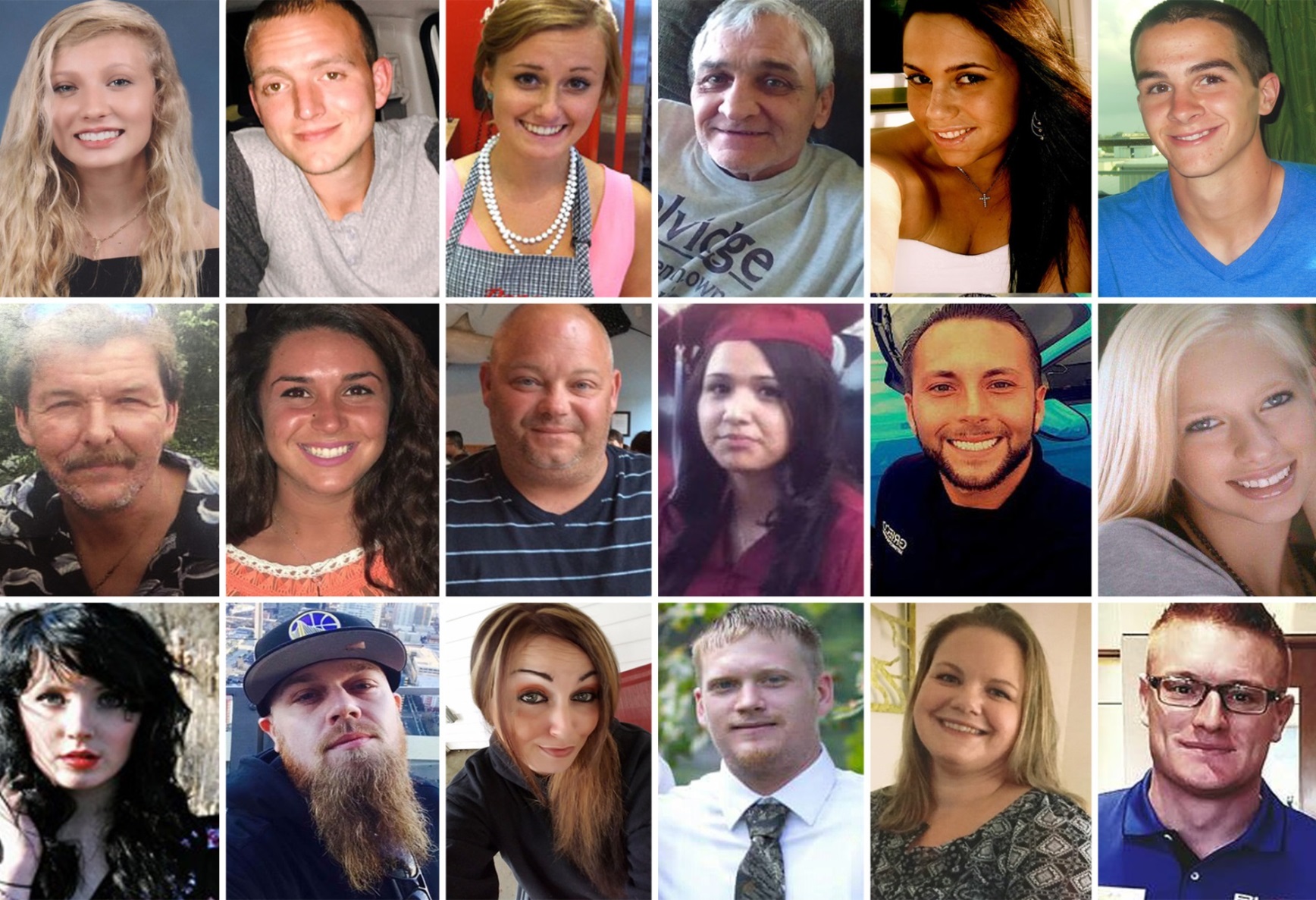 RISK FACTORS          Aggressive behavior in childhood            Lack of parental supervision            Poor social skills              Drug experimentation               Availability of drugs            Community povertyPROTECTIVE FACTORS             Good self-control             Parental monitoring and support             Positive relationships             Academic competency             School anti-drug policies             Neighborhood pride            No single factor determines whether a person will become dependent on opioid drugs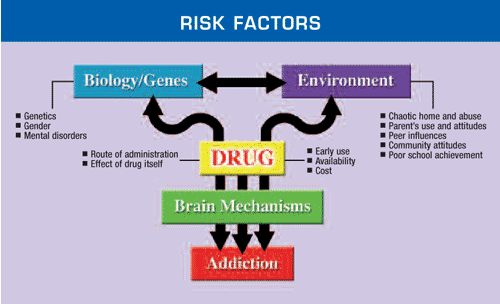 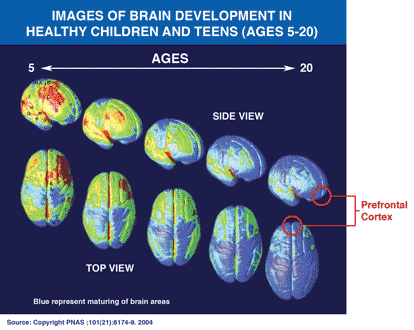 The brain areas still maturing during adolescence is the prefrontal cortex—that area enables us to assess situations, make sound decisions, and keep our emotions and desires under control.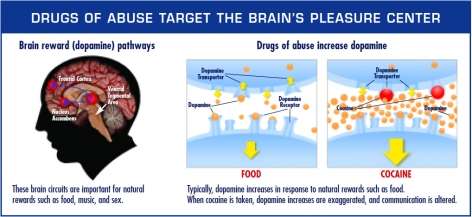 Can substance dependence be treated successfully?                           Yes. Substance use is a treatable disease. Can dependence be cured?                           Not always—but like other chronic diseases, substance use can be managed successfully. 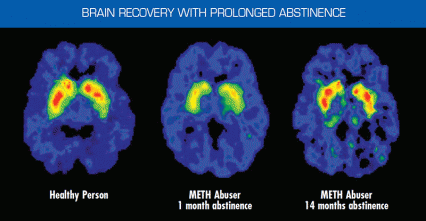      Source: The Journal of Neuroscience, 21(23):9414-9418. 2001 
            These images showing the density of dopamine How can MEDICATIONS help treat substance use disorder?Treating WithdrawalStaying in Treatment.     Used to help the brain adapt gradually to the absence of the abused drugPreventing Relapse             Stress, cues linked to a drug experience (people, places, things, and moods), and exposure to drugs are common triggers for relapse. Medications are being developed to interfere with these triggers to help patients sustain recovery.How do BEHAVIORAL THERAPIES treat Substance dependence?help engage people in substance use disorder treatment, modify attitudes and behaviors related to drug use and increase their life skills to handle stressful circumstances and environmental cues that may trigger intense craving for drugs and prompt another cycle of compulsive use. Behavioral therapies can also enhance the effectiveness of medications and help people remain in treatment longer.                                                                                        SENIOR POPULATION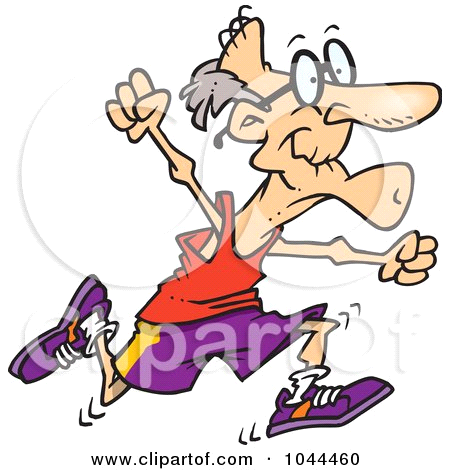 In 2016, more than 4,000 Wisconsin residents aged 55 or older were hospitalized for opioid dependence or prescription opioid poisoningalmost 1,000 emergency ambulance runs on Wisconsin residents aged 55 or older for suspected, unintentional opioid overdosesrisk for family members and caregivers is high, since more than 70% of people get painkillers from friends and family.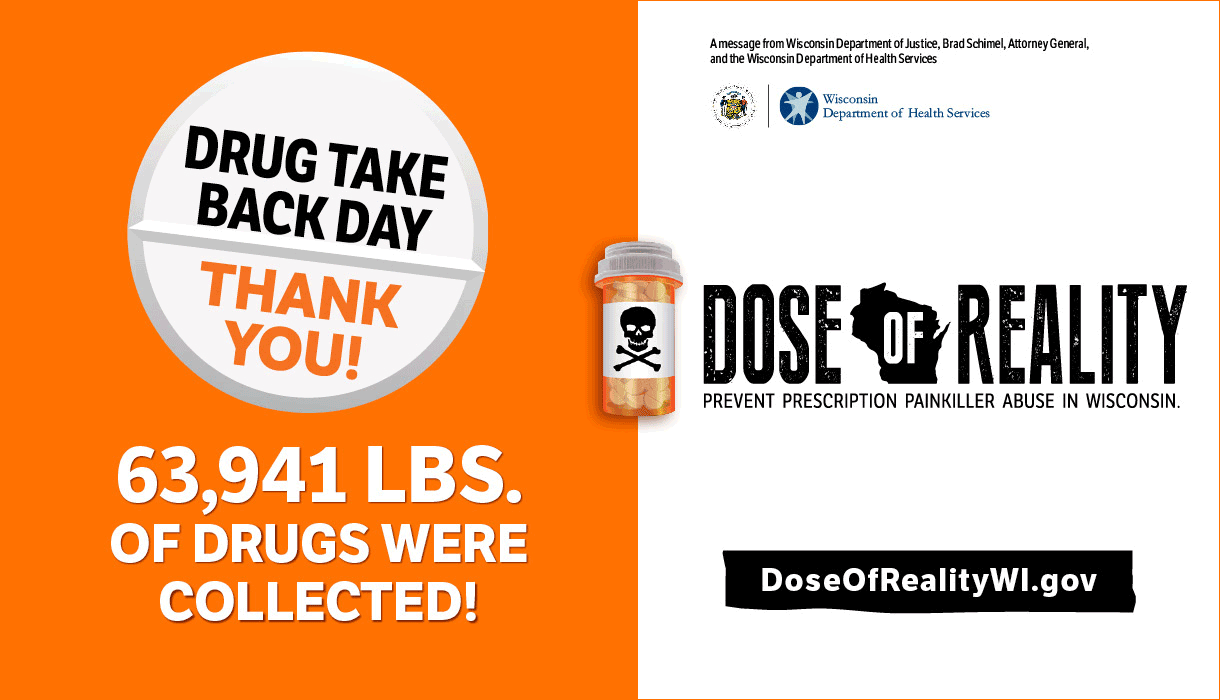 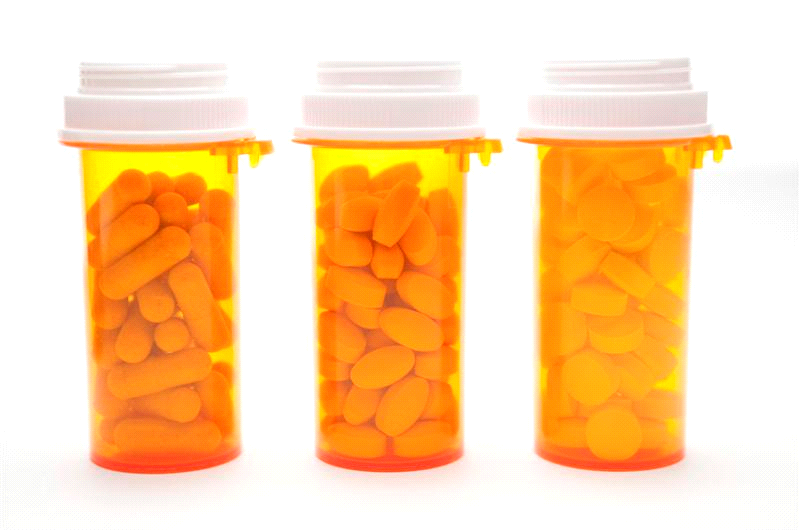                                                                                       Safe disposal Safe storage                                                                                                        Don’t mix           Don’t share